ГОСУДАРСТВЕННЫЙ КОМИТЕТ СОВЕТА МИНИСТРОВ СССР  ПО ДЕЛАМ СТРОИТЕЛЬСТВА(ГОССТРОЙ СССРУКАЗАНИЯ ПО ПРОЕКТИРОВАНИЮ, МОНТАЖУ И ЭКСПЛУАТАЦИИ КОНСТРУКЦИЙ ИЗ ПРОФИЛЬНОГО СТЕКЛАСН 428-74ÓòâåðæäåíûÃîñóäàðñòâåííûì êîìèòåòîì Ñîâåòà Ìèíèñòðîâ ÑÑÑÐ29 àïðåëÿ 1974 ã. МОСКВА—1976УДК 624.012.6+691.615.(083.74)Указания по проектированию, монтажу и эксплуатации конструкций из профильного стекла (СН 428-74) разработаны ЦНИИпромизданий Госстроя СССР с участием института НИИСФ Госстроя СССР, треста Оргтех-строй Главволговятскстроя Минстроя СССР и Горьков-ского и иженерно-строительного института им. В. П. Чкалова Министерства высшего и среднего специального образования РСФСР.С введением в действие настоящих Указаний утрачивают  силу «Указания по применению профильного стекла в строительстве» (СН 428-71).Редакторы: инж. Г. Н. Демьянков (Госстрой СССР), кандидаты техн. паук Ю. П. Александров и С. М. Гликин (ЦНИИпромзданий)Стройиздат, 1976ОБЩИЕ ПОЛОЖЕНИЯ1.1. Настоящие Указания должны выполняться при проектировании, монтаже и эксплуатации ограждающих конструкций (окон, зенитных фонарей, перегородок) зданий различного назначения, а также ограждающих конструкций теплиц, галерей, .малых архитектурных форм и др. из коробчатого (КП), швеллерного (ШП) и ребристого (РП) профильного стекла.Примечание. При проектировании, монтаже и эксплуатации ограждающих конструкций из профильного стекла должны соблюдаться также соответствующие требования других нормативных документов, утвержденных или согласованных Госстроем СССР.1.2. Для окон в зависимости от климатических условий района строительства, а также температуры и влажности внутри помещений должно предусматриваться коробчатое .или расположенное в один или два слоя швеллерное профильное стекло.1.3. Для зенитных фонарей должно предусматриваться ребристое или .швеллерное стекло.1.4. Перегородки из коробчатого или расположенного в два слоя швеллерного профильного стекла проектируются:а) для всех помещений зданий с производствами категорий В (при наличии автоматических средств пожаротушения), Г и Д, кроме коридоров и вестибюлей; б) для всех помещений вспомогательных зданий промышленных предприятий и общественных зданий, кроме коридоров, фойе и вестибюлей.1.5. Перегородки из коробчатого, швеллерного или ребристого профильного стекла, выполняемые на неполную высоту помещений, но не более 2,4 м, проектируются для зданий различного назначения.1.6. Устройство перегородок из профильного стекла во всех помещениях зданий с производствами категорий А, Б и Е не допускается.1.7. Конструкции из профильного стекла относятся к группе несгораемых.1.8. Ограждающие конструкции из профильного стекла для зданий с кранами тяжелого и весьма тяжелого режима работы и в зданиях, подверженных вибрационным воздействиям,   проектировать не допускается.2. МАТЕРИАЛЫ2.1. Геометрические размеры, характеристики сечений и масса 1 м профильного стекла различных марок приведены в табл. 1.2.2. Профильное стекло   изготовляется бесцветным и цветным, армированным и неармированным, с гладкой или узорчатой поверхностью (ТУ 21-23-21-71; ТУ 21-23-26-72).2.3. Профильное стекло должно поставляться с на-кленными на торцы резиновыми насадками в комплекте с уплотнительными прокладками и герметизирующими мастиками.Типы и назначение насадок и прокладок приведены в табл. 2.2.4. Основные физико-технические характеристики стекла:объемная масса, кг/м3 ....……………………………...   2500 коэффициент линейного расширения, 1/°С 810-6 коэффициент теплопроводности, ккал/мч°С 0,65 термостойкость,   °С.....………………………………….. ..702.5. Для наклейки резиновых уплотнительных про-кладок и насадок применяется клей 88-Н (МРТУ 38-5-880-66), а тернитовых и поливинилхлоридных ïðîкладок—кумароно-каучуковая   клей-мастика   КН-2 (ТУ 38-00-566-72). Таблица 1Таблица 2Для наклейки уплотнительных прокладок «Бутэ-прол» применяется уайт-спирит (ГОСТ 3134—52*).2.6. Обезжиривание поверхности профильного ñòåêëà осуществляется негорючими растворителями (четырех-хлористый углерод и т. т.).2.7. При герметизации стыков, уплотненных резиновыми насадками и прокладками, применяются тиоколовые мастики УТ-32   (ТУ  38-105-462-72),  АМ-0,5 (ТУ 84246-71) или ТМ-0,5 (ТУ 38-ЗГ ¹ 355-69).2.8. Ориентировочный расход комплектующих материалов (насадки, прокладки, мастика, клей) на 1 м2 конструкций из профильного стекла дан в приложении.3. ПРОЕКТИРОВАНИЕ3.1. При проектировании ограждающих конструкций из профильного стекла должны применяться типовые конструкции и детали.3.2. Ограждающие конструкции из профильного стекла проектируются в виде стеклопанелей. Допускается предусматривать поэлементную сборку конструкций из профильного стекла.3.3. Общий коэффициент светопропускания ограждающих конструкций из профильного стекла определяется по формуле о=1 2 3 где 1 — коэффициент светопропускания   профильного                стекла, принимаемый по табл. 3;       2 — коэффициент, учитывающий потери света в               швах, принимаемый равным 0,97;        3 — коэффициент, учитывающий потери света в слое загрязнения               остекления, определяемый по главе СНиП «Естественное                освещение. Нормы проектирования».        Таблица 33.4. Профильное бесцветное стекло не обладает солнцезащитными свойствами.3.5. Профильное стекло предусматривается для заполнения глухих участков окон. В помещениях с постоянным пребыванием людей для обеспечения зрительной связи с окружающим пространством и естественной вентиляции допускается предусматрявать устройство окон из профильного стекла в сочетании с окнами из листового стекла.3.6. Сопротивление теплопередаче Ко ограждающих конструкций из профильного стекла принимается: при швеллерном .и ребристом стекле, расположенном в один слой—0,19, в два слоя—0,34, а при коробчатом стекле—0,39 м2ч°С/ккал.3.7. Показатель звукоизолирующей способности ограждающих конструкций из .коробчатого профильного стекла от воздушного шума принимается равным Ев = - 27 дБ.3.8. На профильное стекло в ограждающих конструкциях допускается передавать только ветровые нагрузки (для зенитных фонарей и снеговые).3.9. Ограждающие конструкции из профильного стекла должны быть рассчитаны на прочность и прогиб.Проверка прочности профильного стекла на изгиб производится по формулам:гдеМ—расчетный изгибающий момент, кгс-см;Q—расчетная поперечная сила, кгс;Wx—момент сопротивления поперечного сечения, см3(см. табл. 1);1х— момент инерции сечения, см4 (см. табл. 1);Sx— статический момент сечения относительно нейтральной оси, см3 (см. табл. 1);Е—сумма толщин стенок профильного стекла по оси х, см;т—.коэффициент условия работы, принимаемый равным 0,8 для коробчатого и 1—для швеллерного профильного стекла;Rи—расчетное сопротивление профильного стекла па изгиб, кгс/см2 (табл. 4);Rск—расчетное сопротивление профильного стекла наскалывание, кгс/см2 (табл. 4). Таблица 43.11. Проверка элементов профильного стекла на прогиб от действия равномерно распределенной нагрузки производится по формулегде f — прогиб элемента, см; 1—длина элемента, см;Е—модуль упругости стекла, кгс/см2(табл. 4);qH—нормативная нагрузка, кгс/см;—допускаемый относительный прогиб, принимаемый равным 1/400.3.12. В конструкциях из профильного стекла необходимо принимать длину швеллерных элементов не более 3,6, а коробчатых — 4,2 м. При соответствующем обосновании максимальная длина швеллерного профильного стекла допускается 4,2, а коробчатого—6 м.3.13. Жесткое соединение элементов профильного стекла с несущими или ограждающими конструкциями зданий, а также между собой не допускается.3.14. В окнах и перегородках между профильным стеклом и верхним элементом, к которому оно крепится, необходимо предусматривать зазор, превышающий на ЭО мм величину расчетного прогиба верхнего элемента.3.15. В перегородках профильное стекло располагается вертикально.В окнах коробчатое профильное стекло располагается вертикально или горизонтально, а швеллерное только вертикально. Высота окон при горизонтальном расположении профильного стекла должна быть не более 1,2 м.3.16. Окна и перегородки из профильного стекла проектируются в один или несколько ярусов по высоте.Предельная унифицированная высота ярусов при вертикальном расположении профильного стекла в окнах в зависимости от высоты здания и величины ветровой нагрузки (ветрового района) приведена в табл. 5.Таблица 53.17. В ограждающих конструкциях профильное стекло крепятся металлическими уголками или деревянными штапиками, длина которых для швеллерного и ребристого стекла, расположенного в один слой, должна быть не более 0,2 м, а в остальных случаях не более 1,5 м.Стальные элементы обвязки и рамы стеклопа-нелей проектируются из холодногнутых профилей. Прогиб в плоскости остекленения элементов, на которых опирается профильное стекло, должен быть не более 15 мм. Стеклопанели крепятся к несущим конструкциям зданий с помощью связей, обеспечивающих независимость их деформаций.Стыки между элементами профильного стекла в конструкциях окон должны быть уплотнены резиновыми прокладками с обязательной двухсторонней герметизацией их мастиками (рис.1). При применении прокладок «Бутэпрол» герметизация стыков мастиками не требуется.3.21. Стыки между элементами профильного стекла в конструкциях перегородок, к которым не предъявляются требования герметичности, допускается уплотнять прокладками из поливинилхлорида, губчатой резины и других эластичных материалов без промазки их мастикой.3.22. В зенитных фонарях из профильного стекла под остеклением должно предусматриваться устройство защитных металлических сеток с ячейками размером не более 50õ50 мм.4. ИЗГОТОВЛЕНИЕ И МОНТАЖ4.1. В проекте производства работ по монтажу конструкций из профильного стекла в зависимости от принятого в .рабочих чертежах способа оборки (поэлементной или стеклопанелями) должны быть определены участки складирования монтируемых элементов, места для выполнения подготовительных работ, приведена технологическая схема сборки сте,клопанелей (при условии сборки их на стройплощадке), указаны подъемные механизмы, дан перечень монтажных приспособлений, лесов или подмостей, а также приведены основные правила техники безопасности производства работ.4.2. Профильное стекло должно храниться под навесом в положении «на ребро», уложенным в штабели. При этом элементы швеллерного стекла складируются попарно, полками внутрь. Число рядов трофильного стекла по высоте штабеля не должно превышать 4. Между отдельными рядами обязательна установка деревянных подкладок, располагаемых на расстоянии 1/4 длины элементов от их торцов. Для обеспечения устойчивости штабеля крайние два элемента профильного стекла укладывают плашмя с плотным прилеганием к соседним, размещенным «на ребро» (рис. 2).4.3. Стеклопанели должны складироваться и храниться в пирамидах и обязательно закрепляться между собой (рис. 3).4.4. В состав основных работ по поэлементной сборке ограждающих êîíñòðóêöèé из профильного стекла входит: подготовка элементов профильного стекла, установка их в проектное положение, герметизация стыков мастикой.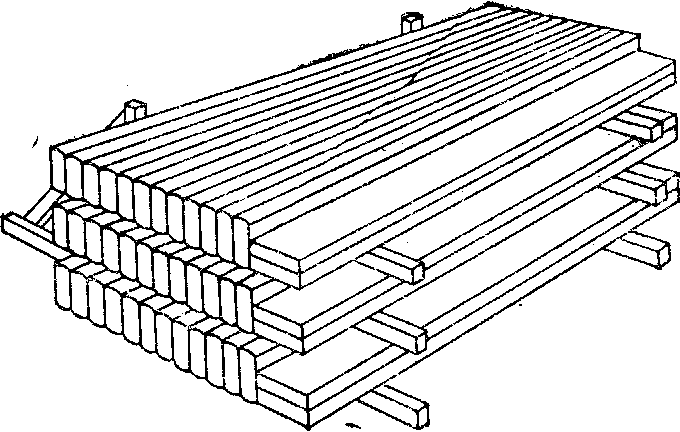 Рис. 2. Складирование профильного стекла в штабель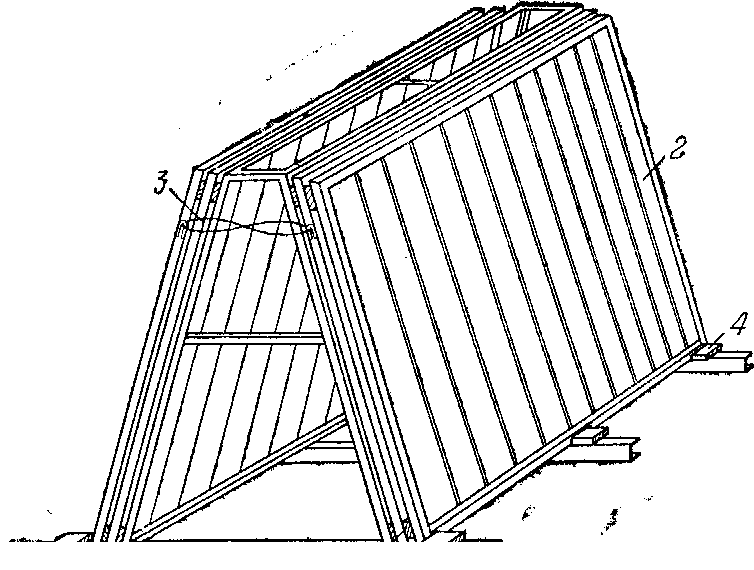 Рис. 3. Складирование стеклопанелей в пирамиде/—пирамиды;   2—стек-лопанели;   3—скрутка; 4 — упор;5 — подкладка4.5. Перед подготовкой профильного стекла должны быть отбракованы элементы, имеющие трещины.4.6. Подготов,ка профильного стекла предусматривает его очистку, заготовку и наклейку уплотнительных прокладок, складирование элементов в кассеты (рис. 4 и 5) для последующей подачи их ,к месту монтажа.В теплый период года подготовка элементов профильного стекла выполняется под наветом, а в холодный— в закрытых помещениях при температуре не ниже +5°С.4.7. Перед наклейкой уплотнителей элементы профильного стекла раскладывают на столе-верстаке в положении «на ребро» и обезжиривают растворителем боковую поверхность.Прокладки из резины или поливпнилхлорида протирают растворителем и без натяжения наклеивают на одну из боковых поверхностей элементов. Прокладки «Бутэпрол» наклеивают в следующей по следовательности: снимают защитный слой бумаги, одну из поверхностей прокладок смачивают уайт-спири-том, после чего накладывают их на боковую поверхность профильного стекла, плотно прижимая прокатным роликом.Рис. 4. Общий вид кассеты для подачи элементов профильного стекла на леса или подмости1-деревянная рама; 2-болты-ограничители; 3-резиновые трубки-насадки; 4-монтажные петли; 5-опорные брусьяРис. 6. Схема организации рабочего места при подготовке элементов к монтажу (в мм)/—элементы профильного стекла; 2—щетки для очистки элементов; 3— стол-верстак;  4 — уплотнительные прокладки; 5 — емкость с клеем; 6 — кассеты с подготовленными  элементами профильного стекла; М — монтажники4.8. Подготовку элементов профильного стекла рекомендуется выполнять звеном монтажников, состоящим из трех человек.Инструменты, приспособления, их назначение и количество на звено монтажников указаны в табл. 6, а схема организации рабочего места монтажников приведена на рис. 6. Таблица 64.9. Перед установкой профильного стекла должны быть смонтированы леса (подмости), подготовлены механизмы, материалы и приспособления, очищены и окрашены стальные элементы обвязки.4.10. Поэлементную сборку конструкций из профильного стекла выполняют в следующей последовательности:устанавливают с неполной затяжкой верхние крепежные уголки;набирают в проем не более пяти элементов профильного стекла;устанавливают с неполной затяжкой нижние крепежные уголки;с помощью сжимов (рис. 7), закрепляемых на обвязке, уплотняют стыки до проектной толщины;проверяют вертикальность установленных элементов профильного стекла,устанавливают на обвязке фиксаторы для временного закрепления набранных элементов профильного стекла в проектном положении (рис. 8);снимают сжимы и затягивают «репежные уголки.Рис.8. Фиксатор нижний (а) и верхний (б)1-основание; 2-крепежный винт; 3-упор; 4-резиновая прокладкаСхема поэлементной сборки ограждения из профильного стекла приведена на рис. 9.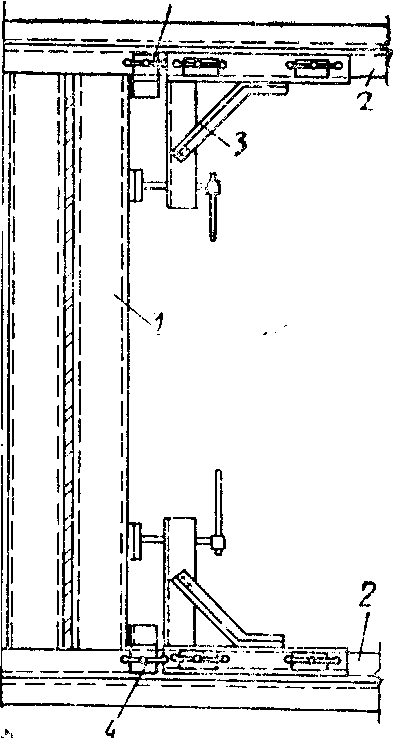 Рис. 9. Схема поэлементной сборки ограждения из профильного стекла1—элемент профильного стекла; 2— обвязка; 3 -сжим; 4— фиксатор4.11. Монтаж   элементоп профильного стекла на участках примыкания их к простенкам, колоннам, стойлам и т. д., где   невозможна  установка сжимов, производят без обжатия стыков. Стыки между профильным стеклом и простенком, колонной, стойкой и т. д. уплотняют гернитом.4.12. Работы по монтажу ограждающих копструкцнн из профильного стекла рекомендуется выполнять звеном монтажников из трех человек. Схема организации рабочего места монтажников приведена на рис. 10, а необходимые механизмы, инструменты и приспособления - в табл. 7.4.13. Герметизация стыков мастиками должна производиться при температуре не ниже +5°С в условиях, исключающих их увлажнение.4.14. Перед герметизацией мастикой стыки очищают, а затем обезжиривают растворителем.4.15. Герметизирующие тиоколобыс мастики приготовляют непосредственно перед применением и наносят на стыки 'инсв^мошприцами.Составы и основные характеристики герметнзнрую-щих мастик приведены в табл. 8.4.16. Работы по герметизации стыков мастиками рекомендуется вьиполнять звеном монтажников из трех человек. Схема организации рабочего места монтажников приведена на рис. 11, а необходимые инструменты и приспособления—в табл. 9.Таблица 7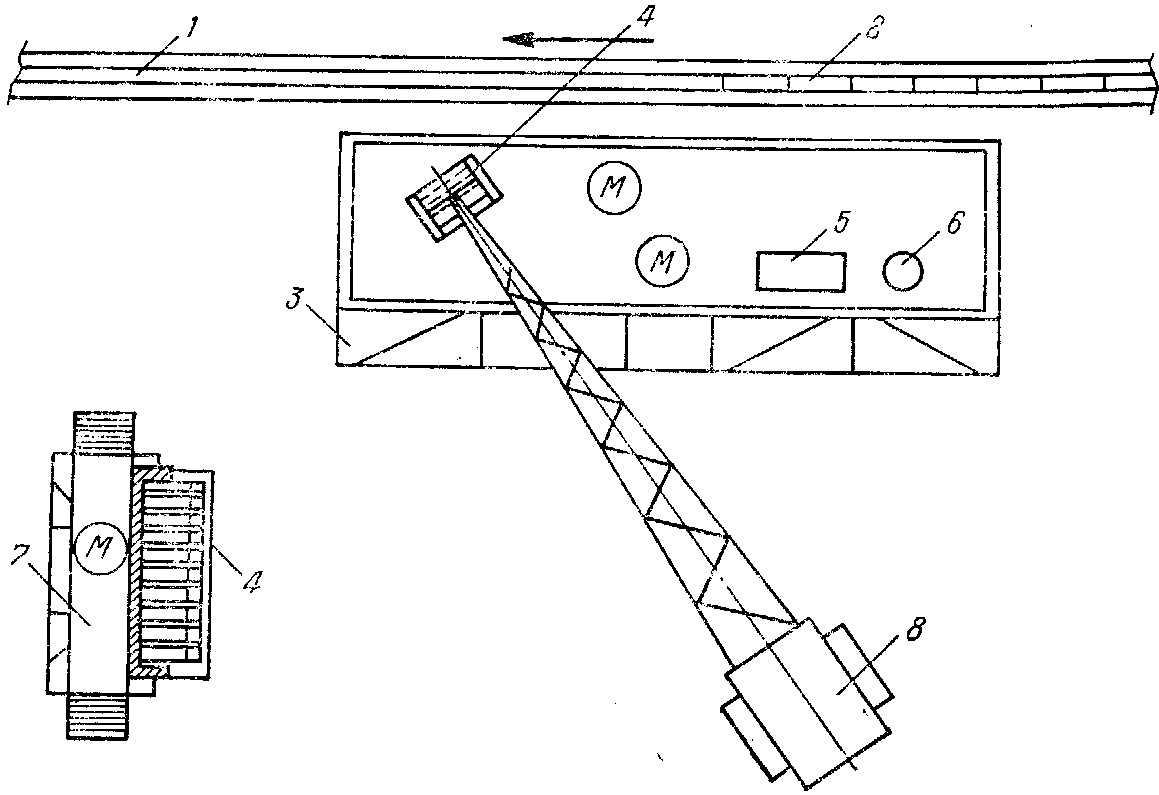 Рис. 10. Схема организации рабочего места монтажников при по элементной сборке профильного стекла/—заполняемый проем; 2—смонтированный участок ограждения; 3—трубчатые леса; 4— кассеты с профильным стеклом; 5—ящик с уплотнительными прокладками; 6—емкость с клеем; 7—эстакада; 8—кран; М— монтажникиТаблица 84.17. Сборка стеклопанелей выполняется на вертикальных или горизонтальных (поворотных) стендах (рис.12 и 13).4.18. Работы по сборке стеклопанелей производят в той же последовательности, что и при поэлементном заполнении проемов профильным стеклом.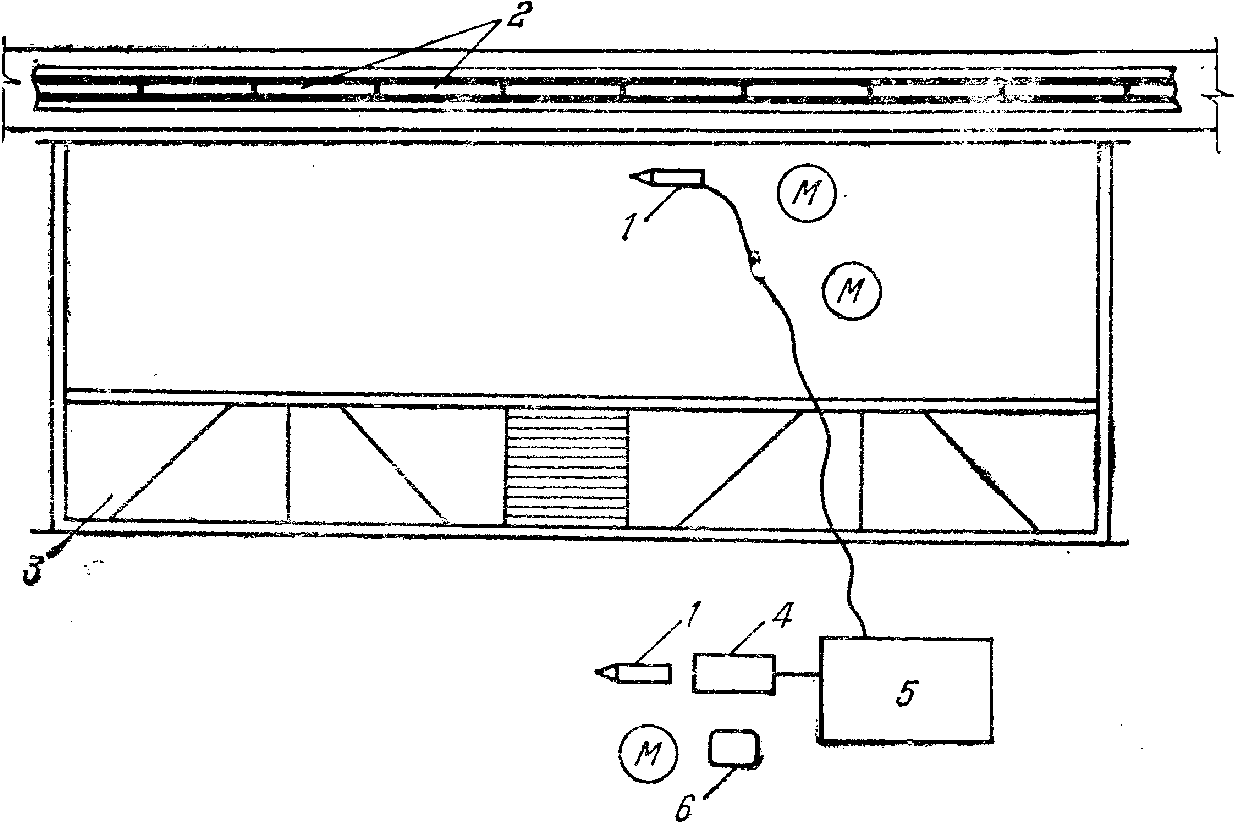 Рис. 10. Схема организации рабочего места монтажников при герметизации стыков1—пневмошприц; 2—ограждение из профильного стекла; 3— трубчатые леса; 4—установка для заправки шприцов, 5—компрессор; 6—емкость с мастикой; М — монтажникиРис. 12. Общий вид вертикального стенда для сборки стеклопанелей.Рис.13. Общий вид горизонтального (поворотного) стенда для сборки стеклопанелей.Таблица 94.19. Работы по сборке стеклопанелей рекомендуется выполнять звеном монтажников из четырех человек. Схема организации рабочего места монтажников приведена на рис. 14, а необходимые механизмы, инструменты и приспособления—в табл. 10. Таблица 10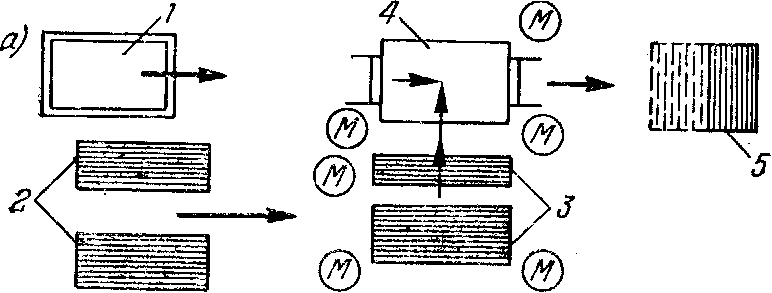 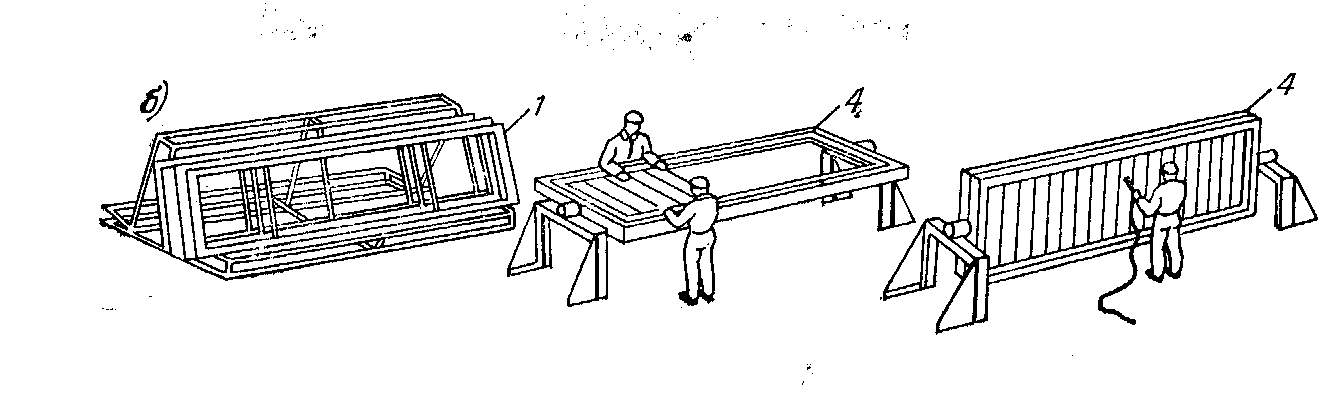 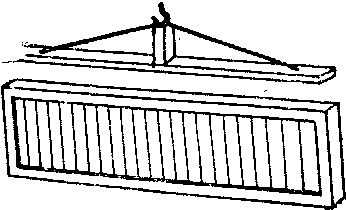 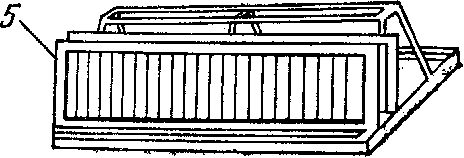 Рис. 14. Схема организации рабочего места монтажников (а) и последовательность изготовления панелей из .профильного стекла (б)1—складирование рам; 2—складирование профильного стекла; 3—верстак для подготовки шрофильного стекла; 4—сборочный стенд; 5—складирование готовых стеклопанелей; М — монтажники4.20. В процессе монтажа стеклопанель подают к месту установки краном с помощью самобалансирующей траверсы.После установки и выверки проектного положения стеклопанель крепят к несущим конструкциям здания.4.21. Работы по монтажу стеклопанелей с транспортных средств рекомендуется вьпполнять звеном монтажников .из 3—5 человек. Схема организации рабочего места монтажников приведена на рис. 15, а необходимые механизмы, инструменты и приспособления—в табл. 11.4.22. Заполнение световых проемов зенитных фонарей профильным стеклом производят в следующей последовательности:в проеме фонаря устанавливают защитные сетки; (на опорные плоскости стаканов клеем 88-Н наклеивают прокладки из губчатой морозостойкой резины;укладывают элементы профильного стекла внутреннего слоя вплотную друг к другу, предварительно наклеив на одну из .боковых поверхностей уплотнительные прокладки;герметизируют мастиками стыки между элементами профильного стекла внутреннего слоя;укладывают элементы .профильного стекла наружного слоя в.плотную друг к другу, предварительно наклеив на одну из боковых поверхностей уплотнительные прокладки из профильной резины;перекрывают стыки между элементами профильного стекла наружного слоя металлическими нащельниками и крепят их болтами к опорному стакану.Таблица 11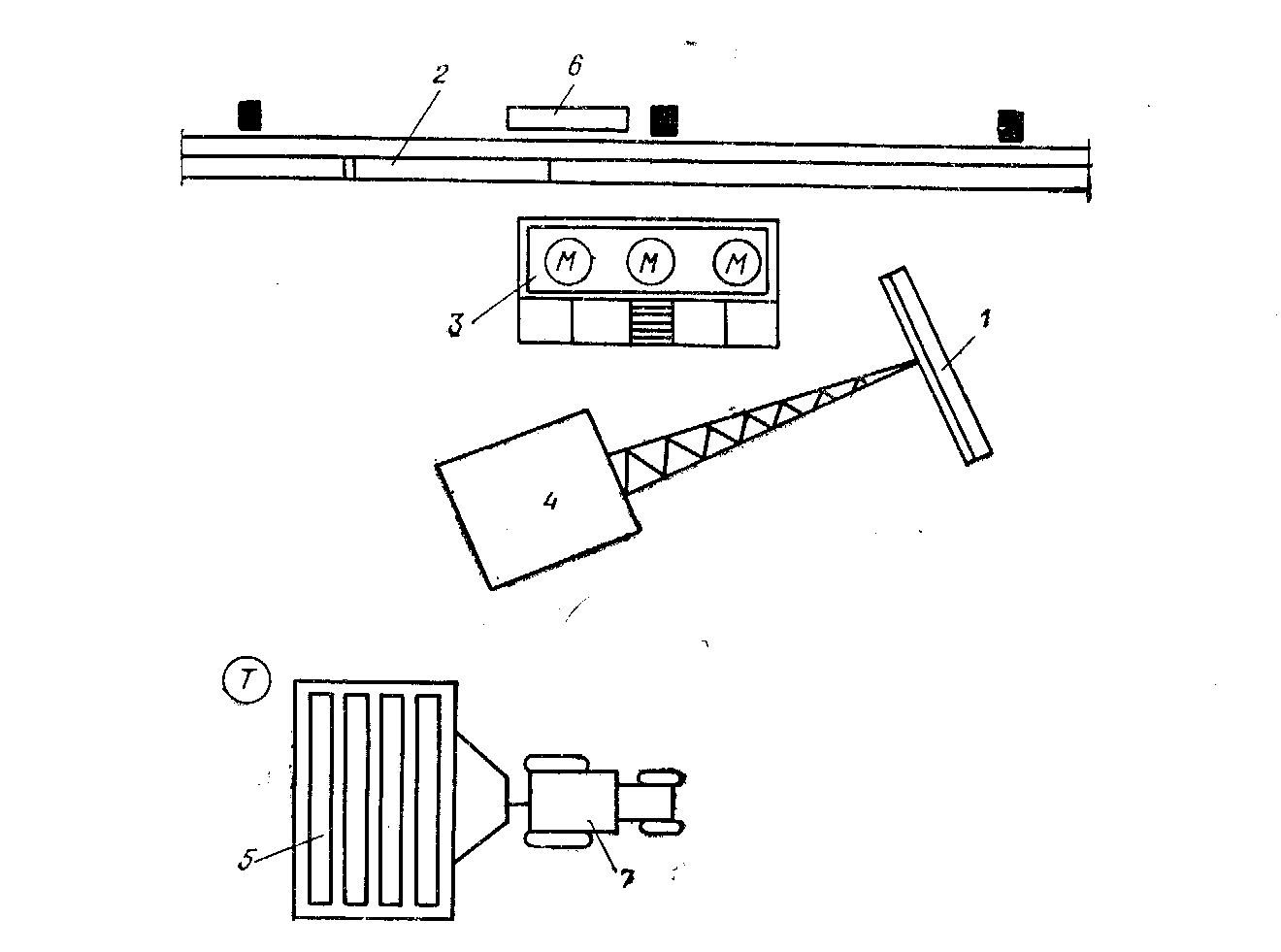 Рис. 15. Схема организации рабочего места при .монтаже стекло-панелей с транспортных средств1— монтируемая стеклопанель; 2 — смонтированный участок ограждения; з—трубчатые леса; 4—монтажный крат; В—кассета с панелями; 6— подвесная люлька; 7 — тягач; М — монтажники; Т — такелажник4.23. При устройстве ограждающих конструкций из профильного стекла необходимо соблюдать правила техники безопасности, изложенные ;в главе СНиП «Техника безопасности в строительстве», а также «Правила пожарной безопасности при производстве строительно-монтажных работ».4.24. Монтаж многоярусных конструкций из профильного стекла при поэлементной сборке должен начинаться с верхнего яруса, а стеклопанелей—с нижнего.Не разрешается производить монтаж элементов профильного стекла или стеклопанелей одновременно на нескольких ярусах (один под другим).5. ЭКСПЛУАТАЦИЯ И РЕМОНТ5.1. В процессе эксплуатации ограждений из профильного стекла необходимо осуществлять систематический контроль за состоянием конструкций.5.2. Элементы профильного стекла, имеющие трещины, должны быть заменены.До выполнения ремонтных работ по замене элементов необходимо оградить рабочую зону или установить защитные сетки.5.3. Замену поврежденного, элемента профильного стекла производят в следующей последовательности: удаляют поврежденный элемент; удаляют с боковых поверхностей соседних элементов уплотнительные прокладки и мастику: ослабляют верхний крепежный уголок; снимают на участке замены нижний крепежный уголок; на место удаленного элемента устанавливают без резиновых насадок новый элемент профильного стекла, опирая его на прокладку из плотной резины толщиной 6—8 мм;устанавливают нижний крепежный уголок и закрепляют верхний; уплотняют и герметизируют стыки. 5.4. Нагревательные приборы следует размещать от поверхности ограждений из профильного стекла на расстоянии не .менее 25 см.5.5. В процессе эксплуатации следует периодически производить очистку светопрозрачных ограждений из профильного стекла. Рекомендуемые сроки очистки профильного стекла от запыления приведены в табл. 12.Таблица 12« „—нормируемое значение коэффициента естественной освещенности помещения, % (СНиП «Естественное освещение. Нормы проектирования»); с — концентрация пыли в помещении, мг/м*.5.6. При необходимости снег с поверхности зенитных фонарей следует удалять деревянными скребками.ПРИЛОЖЕНИЕОриентировочный расход комплектующих материалов (насадки, прокладки, мастика, клей) на 1 м2  ограждений из профильного стеклаПЕРЕЧЕНЬ ЛИТЕРАТУРЫ ПО ПРИМЕНЕНИЮ ЕДИНИЦ ФИЗИЧЕСКИХ ВЕЛИЧИН1. ПРОЕКТ СТАНДАРТА «ЕДИНИЦЫ ФИЗИЧЕСКИХ ВЕЛИЧИН», 1970.2. ГОСТ 16263—70.  ГОСУДАРСТВЕННАЯ  СИСТЕМА ОБЕСПЕЧЕНИЯ ЕДИНСТВА. МЕТРОЛОГИЯ. ТЕРМИНЫ И ОПРЕДЕЛЕНИЯ.3. МЕТОДИЧЕСКИЕ УКАЗАНИЯ ПО ПРАКТИЧЕСКОМУ ПРИМЕНЕНЫ .О ГОСУДАРСТВЕННОГО СТАНДАРТА «ЕДИНИЦЫ ФИЗИЧЕСКИХ ВЕЛИЧИН» (ГОТОВЯТСЯ К ПЕЧАТИ).4. «ИЗМЕРИТЕЛЬНАЯ ТЕХНИКА». РАЗДЕЛ «КОНСУЛЬТАЦИИ», 1971, ¹ 12; 1972. ¹ 1—5 и 7.5. «ПРОМЫШЛЕННОЕ СТРОИТЕЛЬСТВО». РАЗДЕЛ «КОНСУЛЬТАЦИИ», 1973, ¹ 1, 3, 8.6. АРИСТОВ Е. М. ЕДИНИЦЫ ФИЗИЧЕСКИХ ВЕЛИЧИН. Л., «СУДОСТРОЕНИЕ», 1972.7. БУРДУН Г. Д. СПРАВОЧНИК ПО МЕЖДУНАРОД-НОИ СИСТЕМЕ ЕДИНИЦ. М., ИЗД-ВО СТАНДАРТОВ, 1971.8. БУРДУН Г. Д. И МАРКОВ Б. Н. ОСНОВЫ МЕТРОЛОГИИ. М., ИЗД-ВО СТАНДАРТОВ, 1972.9. ВИНИТИ. ПОСОБИЕ ДЛЯ РЕФЕРЕНТОВ, РЕДАКТОРОВ И КОРРЕКТОРОВ. М., 1971.10. ГОССТРОИ СССР. ЦНИИОМТП. ПРАКТИЧЕСКОЕ ПОСОБИЕ ПО МЕТРОЛОГИЧЕСКОМУ ОБЕСПЕЧЕНИЮ СТРОИТЕЛЬНОГО ПРОИЗВОДСТВА.  М., СТРОИ-ИЗДАТ, 1973.11. СПРАВОЧНАЯ КНИГА КОРРЕКТОРА И РЕДАКТОРА. М., «КНИГА» 1974.12. СТОЦКИЙ Л. Р. СПРАВОЧНИК ПО ЕДИНИЦАМ ФИЗИЧЕСКИХ ВЕЛИЧИН. (ГОТОВИТСЯ К ПЕЧАТИ).13. СТОЦКИЙ Л. Р. «ЕДИНИЦЫ ФИЗИЧЕСКИХ ВЕЛИЧИН — ПАСКАЛЬ, СИМЕНС И МОЛЬ» — «ФИЗИКА В ШКОЛЕ», 1973, ¹ 2.14. ТЮРИН Н. И. ВВЕДЕНИЕ В МЕТРОЛОГИЮ. М., ИЗД-ВО СТАНДАРТОВ, 197,3.Таблица соотношений между некоторыми единицами физических величин, подлежащими изъятию, и единицами СИГосударственный комитет Совета Министров СССР по делам строительства ("Госстрой СССР)Строительные нормыСН 428-74Указания по проектированию, монтажу и эксплуатации конструкций из профильного стеклаВзамен СН 428-71Внесены ЦНИИпром-зданийСрок введения 1 июля 1974Утверждены Государственным комитетом Совета Министров СССР по делам строительства 29 апреля 1974 г.Марка СечениеРазмеры сеченияРазмеры сеченияРазмеры сеченияГеометрические характеристики сеченияГеометрические характеристики сеченияГеометрические характеристики сеченияГеометрические характеристики сеченияГеометрические характеристики сеченияМасса 1 м, профиляbhF, см 2y0, смJx, см 4Wx, см 3Sx, см 3кгКП-250КП-300244 294 50 350 35,5 0,5,5 0,531,136,62,52,5139166,455,666,533,8408,910,5ШП-250ШП-300244 294 35 350 35,5 0,5,5 0,516,721,10,620,8610,732,33,77,84,59,44,96РП-600594 50 35,5 0,542,20,8664,616,618,812ТипЭскиз, размеры в ммМатериалНазначение1Морозостойкая резина средней твердости (ТУ 38-105-376-72)Насадка для уплотнения и защиты торцов коробчатого профильного торца2То жеТо же, для швеллерного профильного стекла3Резина губчатая (ТУ 38-005-204-71) объемной массой не более 500 кг/м3 или «Бутэпрол»  уплотнения стыков между элементами швеллерного и ребристого профильного стекла4То жеТо же, только для коробчатого профильного стекла5Резина губчатая (ТУ 38-005-204-71) объемной массой не более 500 кг/м3Прокладка для опирания профильного стекла в зенитных фонарях6Резина (ТУ 105-376-72 или ТУ 38-005-204-71) свекториозно- и морозстойкаяПрокладка для уплотнения стыков между элементами зенитных фонарях7Пластифицированный поливинилхлоридПрокладка для уплотнения стыков между элементами швеллерного и ребристого профильного стекла в перегородках8То жеПрокладка для уплотнения стыков между элементами коробчатого профильного стекла в перегородках9Гернит (ГОСТ 5.1011-71 или ТУ 480-1-119-71)Прокладка для уплотнения стыков между профильным стеклом и простенками (или рамой в стеклопанелях)Профильное стеклоПоверхность стекла1Швеллерное или ребристоеГладкая Узорчатая0,80,6КоробчатоеГладкая Узорчатая0,65 0,55Примечание. Коэффициент светопропускания цветного профильного стекла устанавливается по эталонам завода-изготовителя.Примечание. Коэффициент светопропускания цветного профильного стекла устанавливается по эталонам завода-изготовителя.Примечание. Коэффициент светопропускания цветного профильного стекла устанавливается по эталонам завода-изготовителя.Расчетное сопротивление кгс/см2Расчетное сопротивление кгс/см2Модуль упругости Е, кгс/см2на изгиб Rина скалывание (при изгибе) Rск130456,65105Предельная высота яруса (м) при расположении от уровняПредельная высота яруса (м) при расположении от уровняПредельная высота яруса (м) при расположении от уровняПредельная высота яруса (м) при расположении от уровняПредельная высота яруса (м) при расположении от уровняПредельная высота яруса (м) при расположении от уровняПредельная высота яруса (м) при расположении от уровняПредельная высота яруса (м) при расположении от уровняПредельная высота яруса (м) при расположении от уровняПредельная высота яруса (м) при расположении от уровняземли, мземли, мземли, мземли, мземли, мземли, мземли, мземли, мземли, мземли, мМарка профилядо 10до 10до 10до 10до 10от 10 до 20от 10 до 20от 10 до 20от 10 до 20от 10 до 20Ветровой районВетровой районВетровой районВетровой районВетровой районВетровой районВетровой районВетровой районВетровой районВетровой районIIIIIIIVVIIIIIIIVVШП-2502,41,81,8--1,81,8---ШП-30032,42,41,81,82,42,41,81,81,8РП-60032,42,41,81,82,42,41,81,81,8КП-2506665,44,865,44,84,23,6КП-3006665,44,865,44,84,23,6Инструменты и приспособленияКоличествоНазначениеСтол-верстак Щетки12Очистка элементов профильного стекла и наклейка уплотнительных прокладокСтол Рулетка Нож111Подготовка уплотнительных прокладокКисть2Нанесение клеяМеханизмы, инструменты и приспособленияКоличествоНазначениеКран или подъемник Кассеты12Подача элементов профильного стекла к рабочим местам монтажниковТрубчатые   леса или люлькиСогласно проекту производства  работОрганизация рабочего места монтажниковСжимы1 комплектОбжатие стыков между элементами    профильного стеклаФиксаторыТо жеВременное   закрепление установленных   элементов профильного стекла в проектном положенииСоставСоставСоставМарка мастики и цветГерметирующая отверждающая паста и ускорительотверждающая паста и ускорительЖизнеспо-Прочность на Удлинение при Гарантийный срок паста, маркамаркаколичество вес. ч. на100 вес. ч. герметизирующей пастысобность, чразрыв, кгс/см2разрыве, %хранения герметизирующей пасты, мес.УТ-32У-32¹ 99-122—15152006(серый)ДФГ0,4—0,8АМ-0,5А-05¹ 30201—631806(серый)ТМ-0,5Т-0,5¹ 3012—231—631806(серый)Инструменты и приспособленияКоличествоНазначениеТрубчатые леса илиСогласноОрганизация рабочего ме-люлькипроектуста монтажниковпроизводст-ва работВесы1Взвешивание компонен-тов мастикиПневмошприц4Промазка стыков масти-камиКомпрессор1Подача сжатого воздухак пневмошприцамУстановка для заправ-1Заполнение пневмошпри-ки шприцовцов мастикойМеханизмы, инструменты и приспособленияКоличествоНазначениеСборочный стенд2Заполнение рамы элементами профильного стеклаСжимы2 комплектаОбжатие стыков между элементами    профильного стеклаФиксаторыТо жеВременное   закрепление элементов     профильного стекла в проектном положенииПневмошприцы3Нанесение герметизирующей мастикиУстановка для заправки шприцов1Заполнение пневмошпри-цов мастикойКомпрессор1Подача сжатого воздуха для пневмошприцовСамобалансирующая траверса1Строповка стеклопанелейМонтажный кран1Пидача рам к месту сборки стеклопанелей, складирование стеклопанелейПирамидыСогласно проекту производства работСкладирование стеклопанелейМеханизмы, инструменты и приспособленияКоличествоНазначениеМонтажный кран1Подача стеклопанелей к месту монтажаТрубчатые леса   или подвесные люлькиСогласно проекту производства работРабочее место монтажниковСменные прицепы2Доставка стеклопанелейПирамиды2Складирование стеклопанелейСамобалансирующая траверса1Строповка стеклопанелейМонтажный лом2Рихтовка стеклопанелей в проемеСтраховочный тросУстановка стеклопанелей в проемен с<23—78—1314—24Периодичность очистки,месяц12643МатериалыЕдиница Марка профильного стеклаМарка профильного стеклаМарка профильного стеклаМарка профильного стеклаМарка профильного стеклаизмеренияКП-250КП-300ШП-250ШП-300РП-600РП-600Резиновые насадкиКлей 88-Ншт.кгкг2,50,650,052,10,550,053,60,90,0530,750,0530,750,0530,750,05Вариант 1Прокладка из губчатой резинымкг4,50,53,70,414,50,53,70,411,850,211,850,21Герметирующие мастикикг0,50,50,50,50,30,3Клей 88-Н0,10,10,10,10,10,1Вариант 2Прокладка из нетвердеющей мастики «Бутэпрол»мкг4,523,71,74,523,71,71,850,851,850,85Уайт-спириткг0,050,050,050,050,030,03Вариант 3Прокладка из поливинилхлоридамкг4,50,93,70,754,50,93,70,751,850,371,850,37Клейкг0,10,10,10,10,10,1Наименование величиныНаименование величиныЕдиницаЕдиницаЕдиницаЕдиницаЕдиницаЕдиницаЕдиницаЕдиницаСоотношение единицподлежащая изъятиюподлежащая изъятиюподлежащая изъятиюподлежащая изъятиюСИСИСИСИнаименованиенаименованиеобозначениеобозначениенаименовалиеобозначениеобозначениеобозначениеСила; нагрузка; весСила; нагрузка; вескилограмм-сила тонна-сила грамм-силакилограмм-сила тонна-сила грамм-силакгстсгскгстсгсНЬЮТОНННН1 кгс~9,8 Н~10 Н 1 тс~9,8103 Н~10 кН 1 гс~9,810-3 Н~10мНЛинейная нагрузка Поверхностная нагрузкаЛинейная нагрузка Поверхностная нагрузкакилограмм-сила на метр килограмм-сила на квадратный метркилограмм-сила на метр килограмм-сила на квадратный метркгс/м кгс/м2кгс/м кгс/м2ньютон на метр ньютон на квадратный метрН/м Н/м2Н/м Н/м2Н/м Н/м21 кгс/м ~ 10 Н/м1 кгс/м2~10 Н/м2ДавлениеДавлениекилограмм-сила на квадратный сантиметр миллиметр водяного столба миллиметр ртутного столбакилограмм-сила на квадратный сантиметр миллиметр водяного столба миллиметр ртутного столбакгс/см2 мм вод. ст. мм рт. ст.кгс/см2 мм вод. ст. мм рт. ст.паскальПаПаПа1 кгс/см2~9,8104Па~ ~105 Па ~ 0,1 МПа 1 мм вод. ст. ~ 9,8 Па~ ~10 Па 1 мм рт. ст. ~ 133,3 ПаУдельная теплоемкостьУдельная теплоемкостькалория на грамм-градус Цельсия килокалория на килограмм-градус Цельсиякалория на грамм-градус Цельсия килокалория на килограмм-градус Цельсиякал/(г°С) ккал/(кгг°С)кал/(г°С) ккал/(кгг°С)джоуль на кило-грамм-кельвинДж/(кг-К)Дж/(кг-К)Дж/(кг-К)1 кал/(1°С)~4,2 -103 Дж/ (кгК) 1 ккал/(кг°С)~ 4,2 кДж/(кгК)Теплопроводностькалория в секунду на сантиметр-градус Цельсия килокалория в час на метр-градус Цельсиякалория в секунду на сантиметр-градус Цельсия килокалория в час на метр-градус Цельсиякал/(с-см-°С) ккал/ /(ч-м.°С)кал/(с-см-°С) ккал/ /(ч-м.°С)ватт на метр кельвинватт на метр кельвинватт на метр кельвинВт/(м-К)1 кал/(с-см-°С)~420Вт/(м-К) 1 ккал/(ч-м-°С)~1,16 Вт/(м-К)1 кал/(с-см-°С)~420Вт/(м-К) 1 ккал/(ч-м-°С)~1,16 Вт/(м-К)1 кал/(с-см-°С)~420Вт/(м-К) 1 ккал/(ч-м-°С)~1,16 Вт/(м-К)Коэффициент теплообмена (теплоотдачи); коэфициент теплопередачикалория в секунду на квадратный сантиметр-градус Цельсия килокалория в час на квадратный метр-градус Цельсиякалория в секунду на квадратный сантиметр-градус Цельсия килокалория в час на квадратный метр-градус Цельсиякал/(с-см2-°С) ккал/(ч-м2°С)кал/(с-см2-°С) ккал/(ч-м2°С)ватт на квадратный метр-кельвинватт на квадратный метр-кельвинватт на квадратный метр-кельвинВт/(м2-К)1 кал/(с-см2-С)~42 кВт/(м2-К)1 ккал/(ч-м2°С)~1,16 кВт/(м2-К)1 кал/(с-см2-С)~42 кВт/(м2-К)1 ккал/(ч-м2°С)~1,16 кВт/(м2-К)1 кал/(с-см2-С)~42 кВт/(м2-К)1 ккал/(ч-м2°С)~1,16 кВт/(м2-К)Механическое напряжение Модуль продольной упругости; модуль сдвига; модуль объемного сжатиякилограмм-сила на квадратный миллиметр килограмм-сила на квадратный сантиметркилограмм-сила на квадратный миллиметр килограмм-сила на квадратный сантиметркгс/мм2 кгс/см2кгс/мм2 кгс/см2паскальпаскальпаскальПа1 кгс/мм2~9,8-106 Па~ ~107 Па~10 МПа 1 кгс/см2~9,8-104Па~ —105 Па~0,1 МПа1 кгс/мм2~9,8-106 Па~ ~107 Па~10 МПа 1 кгс/см2~9,8-104Па~ —105 Па~0,1 МПа1 кгс/мм2~9,8-106 Па~ ~107 Па~10 МПа 1 кгс/см2~9,8-104Па~ —105 Па~0,1 МПаМомент силы; момент пары силкилограмм-сила-метркилограмм-сила-метркгс-мкгс-мньютон-метрньютон-метрньютон-метрН-м1 кгс-м~9,8 Н-м~10 Н-м1 кгс-м~9,8 Н-м~10 Н-м1 кгс-м~9,8 Н-м~10 Н-мРабота (энергия)килограмм-сила-метркилограмм-сила-метркгс-мкгс-мджоульджоульджоульДж1 кгс-м~9,8 Дж~10 Дж1 кгс-м~9,8 Дж~10 Дж1 кгс-м~9,8 Дж~10 ДжКоличество теплотыкалория килокалориякалория килокалориякал ккалкал ккалджоульджоульджоульДж1 кал ~4,2 Дж 1 ккал ~ 4,2 кДж1 кал ~4,2 Дж 1 ккал ~ 4,2 кДж1 кал ~4,2 Дж 1 ккал ~ 4,2 кДжМощностькилограмм-сила-метр в секунду лошадиная сила калория в секунду килокалория в часкилограмм-сила-метр в секунду лошадиная сила калория в секунду килокалория в часкгс •м/с л. с. кал/сккал/чкгс •м/с л. с. кал/сккал/чваттваттваттВт1 кгс-м/с ~ 9,8 Вт~10 Вт 1 л. с. ~ 735,5 Вт1 кал/с ~ 4,2 Âò~ 1 ккал/ч ~ 1,16 Вт1 кгс-м/с ~ 9,8 Вт~10 Вт 1 л. с. ~ 735,5 Вт1 кал/с ~ 4,2 Âò~ 1 ккал/ч ~ 1,16 Вт1 кгс-м/с ~ 9,8 Вт~10 Вт 1 л. с. ~ 735,5 Вт1 кал/с ~ 4,2 Âò~ 1 ккал/ч ~ 1,16 Вт